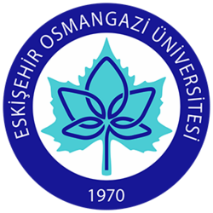 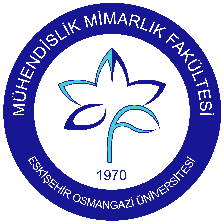 Eskişehir Osmangazi UniversityScientist Rankings 2023https://www.adscientificindex.com/?university=Eskişehir+Osmangazi+University2023 AD Scientific Index sıralamasında Üniversitemizden bulunan 395 Öğretim Üyesinin 79’u  (%20) MMF’den olmuştur. Fakültemizde bulunan 194 öğretim üyemizin %40.21’i sıralamaya girebilmiştir. 13 Fakültenin olduğu ESOGÜ’de elde edilen yüzde başarımız oldukça iyi düzeydedir. Bölümlerin sıralamaya giren öğretim üye sayıları:Dünya sıralamasına en çok bilim adamı sokan bölüm Kimya (15), Maden (11) ve Makine Müh. (11) Bölümleri olmuştur. Bölüm toplam öğretim üye sayına göre sıralamaya en çok bilim adamı sokmada Jeoloji (%53), Kimya (%52) ve Maden (%39), Makine (%39) ve Metalürji Malzeme Müh.(%39)  Bölümleri olmuştur.AD Scientific 2023 Dünya Bilim İnsanları sıralamasında yer alan Öğretim Üyelerimizi tebrik eder, başarılarının artarak devam etmesini dilerim.Önemli Not: Öğretim üyelerimizin sıralamada doğru yerde olması için Eskişehir Osmangazi University, Engineering & Technology ve Bölümlerinin İngilizce İsimlerini doğru seçmeleri gerekmektedir.2023 Dünya sıralamasına giren hocalarımızın Bölüm içi sıraları aşağıdaki linklerden görülebilir.Metalürji ve Malzeme Böl.https://www.adscientificindex.com/?subject=Engineering+%26+Technology+%2F+Metallurgical+%26+Materials+Engineering&university=Eski%C5%9Fehir+Osmangazi+UniversityDüzeltme yapması gerekenler:190 Celatettin Baykul (Natural Sciences, Physics yerine Engineering & Technology Metalurgical & Materials Engineering seçilmeli).364 Mine Toker (Engineering & Technology   Metalurgical & Materials Engineering seçilmeli).Jeoloji Müh. Böl.https://www.adscientificindex.com/?subject=Engineering+%26+Technology+%2F+Earth+Sciences&university=Eski%C5%9Fehir+Osmangazi+UniversityDüzeltme yapması gerekenler:341 Hülya Erkoyun (Engineering & Technology,   Earth Sciences seçilmeli).Elektrik Elektronik Müh. Böl.https://www.adscientificindex.com/?subject=Engineering+%26+Technology+%2F+Electrical+%26+Electronic+Engineering&university=Eski%C5%9Fehir+Osmangazi+UniversityDüzeltme yapması gerekenler:379 Abdurrahman Karamancıoğlu (Engineering & Technology,   Electrical & Electronic Engineering seçilmeli).İnşaat Müh. Böl.https://www.adscientificindex.com/?subject=Engineering+%26+Technology+%2F+Civil+Engineering&university=Eski%C5%9Fehir+Osmangazi+UniversityDüzeltme yapması gerekenler:365 Uğur Albayrak (Engineering & Technology,   Civil Engineering seçilmeli).Maden Müh. Böl.https://www.adscientificindex.com/?subject=Engineering+%26+Technology+%2F+Mining+Engineering&university=Eski%C5%9Fehir+Osmangazi+UniversityDüzeltme yapması gerekenler:347 Adem Taşdemir (Engineering & Technology,   Mining Engineering seçilmeli).373 Hüseyin Ankara (Engineering & Technology,   Mining Engineering seçilmeli).377 Derya Öz Aksoy ((Engineering & Technology,   Mining Engineering seçilmeli).382 Hakan Ak (Engineering & Technology,   Mining Engineering seçilmeli).Bilgisayar Müh. Böl.https://www.adscientificindex.com/?subject=Engineering+%26+Technology+%2F+Computer+Science&university=Eski%C5%9Fehir+Osmangazi+UniversityMakine Müh. Böl.https://www.adscientificindex.com/?subject=Engineering+%26+Technology+%2F+Mechanical+Engineering&university=Eski%C5%9Fehir+Osmangazi+UniversityDüzeltme yapması gerekenler:366 Bahadır Doğan (Engineering & Technology,   Mechanical Engineering seçilmeli).386 Özge Yetik (Engineering & Technology,   Mechanical Engineering seçilmeli).Kimya Müh. Böl.https://www.adscientificindex.com/?subject=Engineering+%26+Technology+%2F+Chemical+Engineering&university=Eski%C5%9Fehir+Osmangazi+University276 Duygu Kavak (Engineering & Technology,   Chemical Engineering seçilmeli).Biyomedikal Müh. Böl.https://www.adscientificindex.com/?subject=Engineering+%26+Technology+%2F+Biomedical+Engineering&university=Eski%C5%9Fehir+Osmangazi+UniversityUçak Müh. Bölhttps://www.adscientificindex.com/?subject=Engineering+%26+Technology+%2F+Aerospace+Engineering&university=Eski%C5%9Fehir+Osmangazi+Universityhttps://www.adscientificindex.com/?subject=Engineering+%26+Technology+%2F+Mechatronics+Engineering&university=Eski%C5%9Fehir+Osmangazi+UniversityDüzeltme yapması gerekenler:366 Selim Gürgen (Engineering & Technology,   Aerospace Engineering seçilmeli).Endüstri Müh. Böl.https://www.adscientificindex.com/?subject=Engineering+%26+Technology+%2F+Industrial+%26+Manufacturing+Engineering&university=Eski%C5%9Fehir+Osmangazi+UniversityProf. Dr. Muammer KAYADEKANBölümSıralamada yer alan Öğr. Üyesi / Toplam Öğr. Elemanı SayısıBölümSıralamada yer alan Öğr. Üyesi / Toplam Öğr. Elemanı SayısıKimya Müh.15/29 (%52)Met. Malz. Müh.7/18 (%39)Maden Müh.11/28 (%39)Bilgisayar Müh.4/24 (%17)Makine Müh.11/29 (%39)İnşaat Müh.4/29 (%14)Elek. Elekt. Müh.9/29 (%31)Uçak Müh.2/8 (%25)End. Müh.7/21 (%33)Biyomedikal Müh.1/8 (%13)Jeoloji Müh.7/13 (%53)Yazılım Müh. 1/6 (%17)